Portrait initial (Portfolio, 2%)Devoir à remplir pour le cours 2 (jeudi 10 septembre)* Assure-toi de bien réviser ton texte! Comme dans tous les autres travaux de la session, la qualité de la langue compte.Je m’appelle :1- La culture québécoise, pour moi, c’est…. [sous forme de liste, énumère des productions culturelles (des livres, des films, des émissions, des groupes de musique ou des chansons, des spectacles, des humoristes, etc.) qui évoquent pour toi la culture québécoise. Si rien ne te vient à l’esprit, tu peux parler des us et coutumes de la culture québécoise (des comportements qui te semblent typiques, des particularités linguistiques, culinaires, etc.)]2- De mes cours d’histoire du Québec et du Canada, je retiens… [Dans un texte d’au moins 180 mots, effectue une synthèse des principaux repères et enseignements que tu retiens des cours d’histoire et d’univers social que tu as suivis jusqu’à maintenant, ou encore de tes lectures et expériences personnelles].3- À partir de ces éléments, fais le point sur ton rapport aux productions culturelles et à la culture québécoise dans un texte libre d’environ 250 mots. P.S. : Il n’y a pas de bonnes ou de mauvaises réponses sur le plan du contenu. Je m’attends à un texte significatif et précis qui correspond à ton expérience personnelle.4- Ma perception de la culture québécoise est plutôt positive (), négative () ou neutre ( ), et pourquoi ?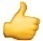 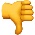 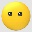 Merci et bonne session ! Barème de correction (je surlignerai les critères pertinents pour votre travail)Note :								 				/10   0/102 à 4 /105 ou 6/107 ou 8 /109 ou 10 /10Travail non effectué- travailincomplet- très en retard- non-respect des consignes- réponses minimales- manque de profondeur, d’esprit de synthèse ou de prise de position par rapport à la culture québécoise- grave problème de révision linguistique (adopter Antidote!)- travail en retard- travail accompli sérieusement- bon inventaire des productions culturelles (liste)- synthèse sérieuse et cohérente du rapport à la culture québécoise- quelques erreurs linguistiques- travail exemplaire- excellent inventaire des productions culturelles (liste fouillée)- synthèse réfléchie, nuancée et originale du rapport à la culture québécoise- peu d’erreurs linguistiques